Конспект НОД по ознакомлению с окружающим миром в  1 младшей группе «Первые весенние цветы».Круглова Л.В.                                    Цель. Обобщение  и систематизирование  знаний ребенка о весне.  Расширение представление ребенка  о весенних цветах. Воспитывать бережное отношение и любовь к природе.Воспитывать у ребенка  познавательный интерес к окружающему миру;Воспитывать интерес к совместной деятельности. Предварительная работа: Слушание музыкальных произведений, рассматривание иллюстраций с цветами, загадывание загадок, чтение и  разучивание стихотворений о весне, наблюдения за изменениями в природе весной.Ход занятия:Организационный момент:Птица жаворонок с письмом в клюве приглашает ребенка в весенний лес. (Подпись -Лесовичок)- Ну, что Лена, принимаем приглашение?  Сейчас мы с тобой отправимся в весенний лес. Ну, что пойдем?В лес весенний ровным кругом мы шагаем друг за другомЧтоб цветы нам не помять,Ноги надо поднимать.Змейкой дальше мы пойдемИ деревья обойдем.Ручейки бегут навстречу-Их сейчас перешагнем,По проталинкам весеннимНаши ножки побегут.И цветочки первоцветы, наши глазки там найдут!Ой, Лена посмотри, на проталинке появился цветок!Родитель.-Ты, раньше видала такой цветок?  (Предполагаемый ответ ребенка) Что это за цветок?. ( Родитель  читает  стихотворение:  «Подснежник»)Самый первый, самый тонкийЕсть цветок с названьем нежным.Как привет капели звонкой,Называется подснежник.  (В. Нищев)Что это за цветок Лена, ты догадались ? Лена рассматриваюе подснежники.Как только в лесу появятся проталинки, пригреет солнышко, тогда раскроют свои лепестки маленькие подснежники. Это цветы весны, идущие к нам по снегу, они несут радость и счастье. У подснежника стебельки тонкие, листочки длинные, а цветки и бутоны белые красивые.Давай  покажем, как расцветает подснежник.Пальчиковая игра:Появился из-под снега длинный тонкий стебелек. Вот такой.  Затем появились листочки .Вскоре на стебельке показался бутон .Бутон становился все больше и раскрываться (ладошки соединены  друг с другом ,имитация раскрывшегося бутона)).Посмотри, сколько подснежников! Но Лена запомни, что их рвать и собирать нельзя. Их осталось очень мало, их нужно  охранять, чтобы другие тоже могли полюбоваться этой красотой!Отправляемся дальшеОй, Лена, а это что за цветок! Родитель  рассматривает и рассказывают о нем. Родитель читает стихотворение. «Одуванчик»  О.Высотская.Уронило солнцеЛучик золотойВырос одуванчик –Первый молодой.У него чудесныйЗолотистый цвет.От большого солнцаМаленький портрет.Что это за цветок, Лена, ты запомнили его название?Не успели отцвести подснежники как, расцвели на лужайках золотистые одуванчики. Утром проснется солнышко, а одуванчик уже улыбается.ФизкультминуткаСпал цветок и вдруг проснулся,(туловище вправо, влево)Больше спать не захотел.(туловище вперед, назад)Шевельнулся, потянулся,(руки вверх, потянуться)Взвился вверх и полетел.(руки вверх, влево, вправо)Солнце утром улыбнется –Одуванчик и проснется.(ребенок  кружится)Лена  одуванчик очень любит когда, его хвалят. Давай, расскажем  какой одуванчик красивый: (желтый, нежный, золотой, солнечный, маленький)Ну, что идем дальше.Лена, а вот еще беленькие красивые цветочки, то  появляются,  то исчезают - они хотят поиграть с нами в прятки.На тонком длинном стебельке распускаются красивые белые маленькие цветочки.Ребенок  играет  в прятки. (где спрятался цветок -  за елкой;  где расцвел цветок-на полянке;  где цветет цветок - между березкой и елочкой;  где спрятался цветок перед елочкой;  где спрятался цветок – под мостиком).Пальчиковая гимнастика:Вырос высокий цветок на поляне (руки вверх)Утром весенним раскрыл лепестки (ладошки - лодочкой)Всем лепесткам красоту и питание (ладони соединить тыльной стороной)Дружно дают под землёй корешки. (Раскрыть пальчики)Ландыш чудо-краса весеннего леса. Растет по лесам, склонам, когда весна постепенно переходит в лето. На стебельке у него много-много маленьких колокольчиков.     У ландыша весеннегоПо краю стебелькаЦветут цветочки белыеКак в небе облака.Дыхательное упражнение «Аромат цветов» Лепестки цветов раскрылись (руки развели в стороны)Подул легкий ветерок, и аромат весенних цветов повеял  повсюду (вдыхаем носиком и выдыхаем через рот).Лена давай поблагодарим лесовичка за приглашение.   Лена, тебе понравилась наша прогулка? Куда мы с тобой сегодня ходили гулять? С какими цветами мы играли? Как они называются? В какое время года цветут эти цветы? Мне тоже очень понравилось, как мы играли,  молодец. Посмотри , а лесовичок  приготовил для вас сюрприз. В вазе стоят  первые весенние цветы (сделанные из бумаги)Лена благодарит лесовичка  и забирает вазу с цветами. 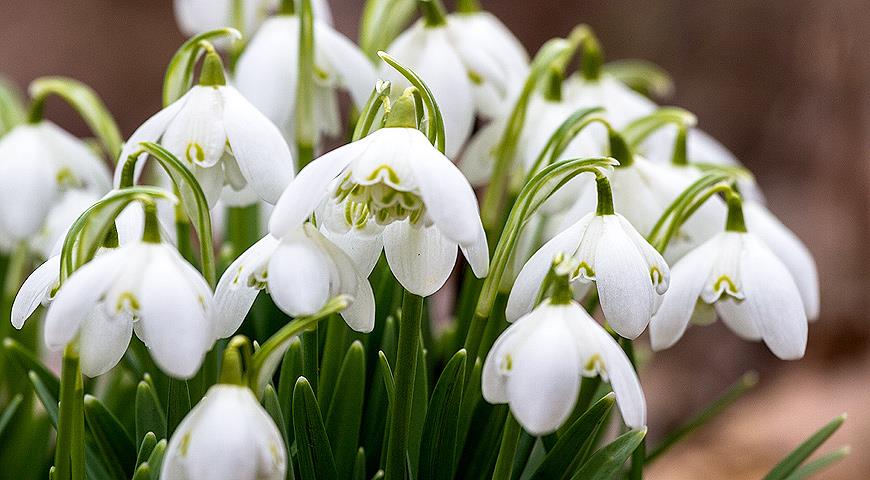 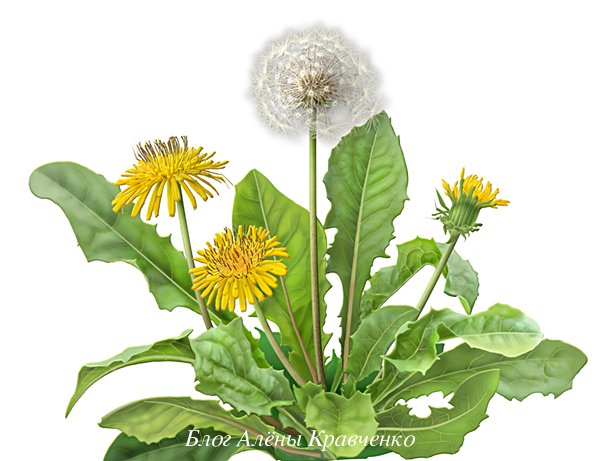 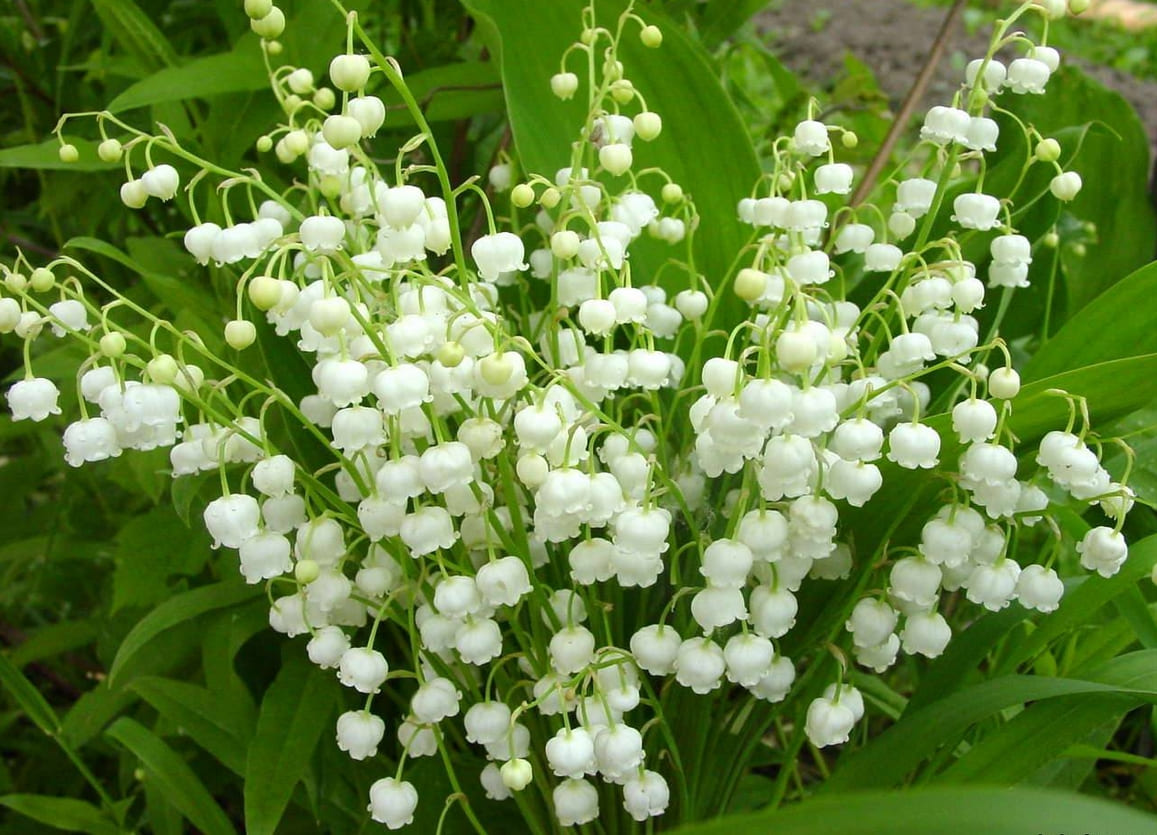 